Ügyiratszám:ELŐTERJESZTÉS Nadap Község Önkormányzat Képviselő-testületének és Pénzügyi Bizottságának 2022. február 11 -ei üléséreTárgy:	Nadap Község Önkormányzata és intézménye, valamint a Kápolnásnyéki Közös Önkormányzati Hivatal 2022. évi költségvetéseElőterjesztő:	Köteles Zoltán polgármesterKészítette:	Vadasné Frideczki Magdolna pénzügyi irodavezetőElőzetesen tárgyalja: Nadap Község Önkormányzat Képviselő-testületének Pénzügyi BizottságaAz előterjesztéssel kapcsolatos törvényességi észrevétel:Rendelet 		xHatározat				normatív					hatósági			     		egyébA döntéshez 	egyszerű				minősített	x	többség szükséges.Az előterjesztés a kifüggesztési helyszínen közzétehető:			igen	x			nemAz előterjesztést nyílt ülésen kell tárgyalni.		xAz előterjesztést zárt ülésen kell tárgyalni.Az előterjesztés zárt ülésen tárgyalható.Tisztelt Képviselő-testület!Az Országgyűlés 2021. május 27-én kihirdette a 2021. évi XC. törvényt Magyarország 2022. évi központi költségvetéséről, melynek 2. melléklete tartalmazza az önkormányzatokat megillető támogatások összegét. A fentiek, valamint az államháztartásról szóló 2011. évi CXCV. törvényben, és a végrehajtására kiadott az államháztartás működési rendjéről szóló 368/2011. (XII.31.) Kormányrendeletben (a továbbiakban Ámr.) valamint az államháztartás számviteléről 4/2013. (I. 11.) Korm. rendeletben szabályozottak figyelembevételével készítettük el Nadap Község Önkormányzata és intézménye, valamint a Kápolnásnyéki Közös Önkormányzati Hivatal 2022. évi költségvetésének tervezetét. A Kápolnásnyéki Közös Önkormányzati Hivatal költségvetésének előirányzatai a székhely intézmény 2022. évi költségvetésébe épülnek be. Nadap község képviselő testületének a közös hivatal 2022. évi költségvetési előirányzatait külön mellékletben mutatjuk be. Nadap lakosságszáma 2021. január 1-jén 708 fő, ami az előző évihez viszonyítva 52 fő növekedést mutat.A 2022. évi állami támogatás biztosítása a 2021. január 1-jei lakosságszám alapján történik.Bevételek: Az önkormányzati rendelet tervezet 1. számú melléklet 1 táblázata kiemelt előirányzatonként összevontan, 2. és 3. táblázata intézményenként tartalmazza a tervezett bevételeket. A 4. számú melléklet 1 táblázata összevontan a 2 és 3. táblázat kormányzati funkciónként külön-külön tartalmazza az önkormányzat és intézménye bevételeit.Nadap Község Önkormányzata és intézménye 2022. évi tervezett összes bevétele 178.930.522 Ft, ebből működési bevétel 109.44.185 Ft, felhalmozási bevétel 11.000.000 Ft, finanszírozási bevétel 58.489.337 Ft. Önkormányzat:Önkormányzatok működési támogatásai:A feladatfinanszírozás keretében a kötelező önkormányzati feladatok ellátására 12.767.385 Ft támogatást kap 2022. évre önkormányzatunk. Ebből településüzemeltetési feladatokhoz kapcsolódóan 2.212.600 Ft zöldterület kezelésre, 2.680.000 Ft közvilágításra, 365.075 Ft köztemető fenntartásra, 896.210 Ft közutak fenntartására használható. Ezen felül 6.600.000 Ft egyéb önkormányzati feladatokra, 13.500 Ft lakott külterületekhez kapcsolódó támogatás. Köznevelési feladatok (Óvoda) támogatása a gyermeklétszám alapján 37.588.050 Ft. A pénzbeli szociális feladatok támogatása 2.371.764 Ft összegben valósul meg. Gyermekétkeztetési feladatok ellátásának fedezetére 8.769.421 Ft illeti meg az önkormányzatot. Szünidei gyermekétkeztetésre 70.794 Ft, míg szociális étkeztetésre 73.810 Ft állami támogatást folyósítanak. Lakosságszám alapján jogosultak az önkormányzatok közművelődési támogatásra nyilvános könyvtári és közművelődési feladatainak ellátásához. 2022. évre 2.270.000 Ft támogatást kap településünk.A polgármesteri illetmény emelését 1.721.578 Ft-tal finanszírozza a központi költségvetés. 2022. évben önkormányzatunk összességében 65.632.802 Ft támogatásra jogosult. Az állami támogatás az előző évihez viszonyítva 11.404.062 Ft-tal növekedett. Ebből 9.170.450 Ft az óvodai létszám emelkedéséhez kapcsolódó működtetési és gyermekétkeztetési támogatás, 1721.578 Ft a polgármesteri illetmény támogatása, 512.034 Ft általános működtetési támogatás. Közhatalmi bevételek:A vagyoni típusú adók (kommunális adó, telekadó) éves bevételét a 2019. év végén elfogadott adórendelet alapján 36.000.000 Ft-ban határoztuk meg. Egyéb közhatalmi bevételként 200.000 Ft késedelmi pótlékkal számolunk.Működési bevételek: A tervezett intézményi működési bevételből 2.959.200 Ft a székhelyhasználati díjakból és bérleti díjból származik. Éves szinten terveztünk 100.000 Ft sírhelymegváltásból származó bevétellel, valamint 400.000 Ft útfenntartási hozzájárulással is. Az ellátási díjak az óvodai étkezést igénybe vevők által fizetett térítési díjbevételt tartalmazzák. A kiszámlázott áfa soron az étkezési térítési díj Áfa-ja került megtervezésre. Felhalmozási bevételek: 11.000.000 Ft összegben irányoztunk elő ingatlan értékesítésből származó bevételt a 100 hrsz, 124 hrsz ill. 130/4 hrsz területekre vonatkozóan. Finanszírozási bevételek: Az önkormányzat tervezett előző évi költségvetési maradványa 58.489.337 Ft.Ebből 55.489.337 Ft kötött felhasználású, mely az alábbiakból tevődik össze:401.361 Ft talajterhelési díjbevétel2.714.417 Ft Magyar Falu Béke utca járdaépítés1.000.000 Ft Magyar Falu Béke utca önerő650.235 Ft Magyar Falu pályázat felelős állattartás2.329.996 Ft 2022. évi állami támogatás előlege39.957.928 Ft BM pályázat orvosi rendelő felújítására7.051.400 Ft Orvosi rendelő felújítása pályázat önerő1.384.000 Ft Településrendezési eszközök módosításaAz önkormányzat 2021. év végén képződött szabad maradványa 3.000.000 Ft.Az önkormányzat saját bevételeinek és adósságot keletkeztető ügyleteiből és kezességvállalásokból fennálló kötelezettségeinek alakulását a 11. számú melléklet tartalmazza. Az önkormányzat a költségvetésben adósságot keletkeztető ügylet megkötésével nem számol. Kiadások: Az önkormányzati rendelet tervezet 2. számú melléklet 1 táblázata kiemelt előirányzatonként összevontan, 2. és 3. táblázata intézményenként tartalmazza a kiadásokat. Az 5. számú melléklet 1. táblázata összevontan, 2. és 3. táblázata kormányzati funkciónként külön-külön tartalmazza az önkormányzat és intézménye kiadásait. Nadap Község Önkormányzata és intézménye 2022. évi tervezett kiadása 178.930.522 Ft, ebből működési kiadás 124.103.521 Ft, felhalmozási kiadás 52.497.005 Ft, finanszírozási kiadás 2.329.996 FtÖnkormányzat: Működési kiadások:Személyi juttatások, munkaadókat terhelő járulékok és a szociális hozzájárulási adó:A személyi juttatásokon belül az alapilletmények a parkfenntartó, illetve a részmunkaidős könyvtáros bérét tartalmazzák. 2022. február 1-től főállású polgármester illetménye, költségtérítése és cafeteria juttatása beépítésre került a választott tisztségviselők juttatásain.  Ezen kívül eseti megbízásra is különítettünk el 100.000 Ft előirányzatot. A külső személyi juttatások között reprezentációs kiadásokra 200.000 Ft-ot terveztünk.A munkaadókat terhelő járulékok és a szociális hozzájárulási adó a fent nevesített személyi juttatásokhoz kapcsolódó járulékokat tartalmazza.Dologi kiadások:A dologi kiadásokat az előző évi teljesítési adatok és az ebben az évben már ismertté vált beszerzési szükségletek tükrében állapítottuk meg.A készletbeszerzések előirányzata a működtetéshez szükséges beszerzésekre biztosít fedezetet.A rendezvények anyagköltségére 200.000 Ft + Áfát különítettünk el az idei évre. A kommunikációs szolgáltatások - rendszergazda, internet, telefonköltségek - a szerződések és az előző évi teljesítési adatok szerint lettek betervezve. A fénymásoló üzemeltetési díja is ezen a soron tervezendő. A közüzemi díjakat szintén a 2021. évi teljesítési adatokhoz viszonyítva állítottuk be a költségvetésbe. A vásárolt élelmezések soron terveztük az óvodai étkeztetés, valamint a szociális étkeztetés költségét. A bérleti díjak tartalmazza a községi könyvtár helyiségbérleti díját. A rendezvényekhez kapcsolódó bérleti díjakra 400.000 Ft-ot különítettünk el az idei évre. 2022. évre karbantartási kiadásokra 2.090.000 Ft előirányzattal számolunk. Településünk belterületi útjainak kátyúzására 1.500.000 Ft + Áfa került elkülönítésre. Egyéb karbantartási munkálatokra 500.000 Ft kiadást terveztünk.Kötelező önkormányzati feladat a belső ellenőrzési tevékenység. Szakértői és ügyvédi díjak év közben felmerülő költségére 1.800.000 Ft + áfa fedezetet biztosítunk. A szerződés szerinti településrendezési eszközök módosítására 1.090.000 Ft + Áfa-t terveztünk. Az egyéb szolgáltatások soron tervezzük meg a vagyonbiztosításra, hótolásra, síkosság mentesítésre, szemétszállításra, kéményseprésre, gyepmesterre, riasztó távfelügyeletre, szúnyoggyérítésre fizetett díjakat. A bankköltségeket szintén ezen a soron kell tervezni. A kiadások az előző évi teljesítési adatok függvényében kerültek meghatározásra.Az ősjegy karbantartására 4.207.720 Ft-ot különítettünk el.  A 2022. évi rendezvények megtartásához szolgáltatási költségekre, fellépők díjazására 800.000 Ft került elkülönítésre. 2020. decemberétől fizeti az önkormányzat a közvilágítás korszerűsítés költségét, melynek 2022. évre jutó kamata 659.521 Ft. A fizetendő tagdíjakat az egyéb dologi kiadások soron terveztük meg. Ellátottak pénzbeli juttatásai:A szociális ellátásokat az előző évi igénylések alapján terveztük. Egyéb működési célú pénzeszközátadás ÁHT-n belülre:Az államháztartáson belüli pénzeszköz átadásként a közös hivatal működéséhez az önkormányzati hozzájárulás mértéke lakosságszám arányában 2022. évre 4.148.606 Ft.A családsegítő szolgálat részére 1.292.090 Ft a működési támogatás. Szociális gondozásra 100.000 Ft-ot terveztünk. Az orvosi ügyelethez 637.200 Ft-tal járul hozzá önkormányzatunk. Az Emberi Erőforrások Minisztériuma részére Bursa ösztöndíj támogatásra 100.000 Ft-ot irányoztunk elő.Egyéb működési célú pénzeszközátadás ÁHT-n kívülre:A civil szervezetek részére 3.000.000 Ft művelődő közösségek részére 600.000 Ft támogatást irányoztunk elő. Az idei évben az önkormányzati tulajdonú kft támogatására 12.000.000 Ft került elkülönítésre. A laborvizsgálat költségeire éves szinten 200.376 Ft hozzájárulást biztosítunk. Tartalék: Céltartalék: Az önkormányzat működési kiadásai között 401.361 Ft céltartalékot tervezünk. A céltartalék talajterhelési díjbevétel, mely kizárólag környezetvédelmi célokra használható fel. Általános tartalék: Az önkormányzat 2022. évi költségvetésében általános tartalékot nem tervez.Felhalmozási kiadások:Ingatlan beszerzés és létesítés:503.260 Ft Közvilágítás korszerűsítés éves összegeEgyéb tárgyi eszköz beszerzés és létesítés: A beruházások között kisértékű tárgyi eszköz pótlására 635.000 Ft-ot biztosítunk a költségvetésbe.Ingatlan felújítás:A Magyar Falu program keretében Béke utcai járda felújítására 3.714.417 Ft-ot tervezünk.A Belügyminisztérium pályázatának terhére idei évben tervezzük az orvosi rendelő felújítását, melynek költsége az önerővel együtt 47.009.328 Ft.Finanszírozási kiadások:Az önkormányzat az óvoda finanszírozására 47.313.419 Ft-ot biztosít, melyből 37.588.050 Ft állami, míg 9.725.369 Ft önkormányzati támogatás. Nadapi Kerekerdő ÓvodaAz óvoda saját bevétele az óvodavezető részére továbbszámlázott mobiltelefon díjakból és a bérkönyveléssel kapcsolatos adónemenkénti eltérés könyveléséből adódik.Az önállóan működő intézmény esetében a kiadások fedezetét az önkormányzattól kapott 47.313.419 Ft intézményfinanszírozás biztosítja, melyből 37.588.050 Ft állami, míg 9.725.369 Ft önkormányzati támogatás. Személyi juttatások és munkaadókat terhelő járulékok és a szociális hozzájárulási adó:A költségvetési törvény a közalkalmazottak jogállásáról szóló törvény, valamint a köznevelési törvény és annak végrehajtási rendelete előírásaira figyelemmel határozza meg az óvodára igényelhető állami támogatás összegét. Az óvoda működtetéséhez az óvodai gyermeklétszám alapján elismert pedagógus létszám 4,5 fő. A köznevelési törvény előírása szerint csoportonként 1-1 dajkát finanszíroz az állami költségvetés. A személyi juttatások és járulékok 3 fő óvónőre, 4 dajkára és 2 pedagógiai asszisztensre lettek tervezve. Az óvodapedagógusok és dajkák munkájának elismerésére a költségvetésbe beállításra került pedagógus napra és karácsonyra összességében 1 havi bértömegnek megfelelő összegű jutalom is.A munkaadókat terhelő járulékok és a szociális hozzájárulási adó a fenti juttatások járulékvonzataként lett megtervezve. Dologi kiadások:Dologi kiadások között a működési költségek kerültek tervezésre. A beruházások között az év közben felmerülő eszközpótlásra 635.000 Ft-ot különítettünk el. Közös Hivatal:A Kápolnásnyéki Közös Önkormányzati Hivatal költségvetését a képviselő-testületnek külön határozattal el kell fogadnia. A határozat 1. melléklete kiemelt előirányzatonként tartalmazza a közös hivatal bevételeit.A közös hivatal önálló bevételi lehetőséggel nem rendelkezik. A működési bevételei a továbbszámlázott telefon befizetésekből származnak. A hivatal működéséhez 2022. évre kapott támogatás 92.386.741 Ft. Lakosságszám alapján járó támogatás Kápolnásnyéknek 63.268.024 Ft, Nadapnak 10.985.250 Ft Verebnek 12.443.743 Ft. 2022. évre a lakosságszám alapján járó támogatásokon felül Vereb Község Önkormányzata 5.689.724 Ft kiegészítő támogatásban is részesül. A 2022. évi költségvetésben 27.087.988 Ft önkormányzati támogatásra van szükség. A kiegészítő támogatás miatt Vereb településnek a közös hivatal 2022. évi költségvetéséhez nem kell hozzájárulnia, Kápolnásnyéken 22.939.381 Ft, Nadapon 4.148.606 Ft hozzájárulás biztosításával számolunk. A határozat 2. melléklete kiemelt előirányzatonként tartalmazza a közös hivatal kiadásait.A közös hivatal személyi juttatásainál a bérek 12 hónapra kerültek betervezésre. A 2022. évi költségvetésbe a köztisztviselők részére 1 havi bértömegnek megfelelő összegű jutalommal számoltunk. 2022. évben 1 fő jogosult 40 éves jubileumi jutalomra. A dologi kiadások a hivatali működéshez szükséges beszerzésekre és szolgáltatások vásárlására biztosítják a fedezetet. A határozat 3. melléklete a közös hivatal kiadásit és bevételeit részletesen kötelező, önként vállalt és államigazgatási feladatok szerinti bontásban is tartalmazza. Kérem a Tisztelt Képviselő-testületet, hogy a rendelettervezetet, illetve a Kápolnásnyéki Közös Önkormányzati hivatal költségvetését v itassa meg és hagyja jóvá.Nadap, 2022. február 4.							Köteles Zoltán							 polgármesterNadap Község Önkormányzat8097 Nadap, Haladás út 56.Tel/Fax: 06-22/470-001e-mail cím: polgarmester@nadap.hu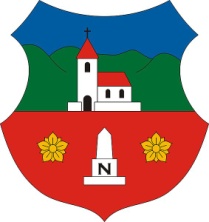 